Westpark Elementary PTA 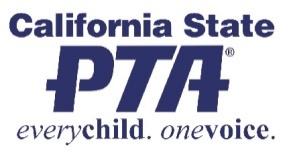 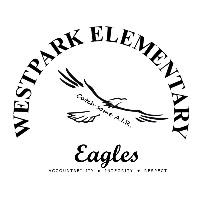 Check Request/Payment Authorization FormPlease staple itemized invoice(s) or receipt(s) to this request form.Checks are issued approximately every 2 weeks. Questions? Email treasurer@ptawestpark.com.Today's DateName of Person Making RequestEmail AddressPTA Event/ProgramAmount RequestedBrief Description of Item(s)Write Check Payable toAddress of PayeeHow do you want check delivered?      □ put in teacher cubby       □mail       □ leave in PTA office for pickupPTA Use OnlyPTA Use OnlyPTA Use OnlyPTA Use OnlyPTA Use OnlyPTA Use OnlyPTA Use OnlyPTA Use OnlyPTA Use OnlyAuthorized Signer #1 Name:Authorized Signer #1 Name:Authorized Signer #1 Name:Authorized Signer #1 Name:SignatureSignatureSignatureSignatureDateCircle RoleCircle RoleCircle RoleCircle RolePresident  /  Executive VP  /  VP 1  /  VP 2President  /  Executive VP  /  VP 1  /  VP 2President  /  Executive VP  /  VP 1  /  VP 2President  /  Executive VP  /  VP 1  /  VP 2President  /  Executive VP  /  VP 1  /  VP 2Authorized Signer #2 Name:Authorized Signer #2 Name:Authorized Signer #2 Name:Authorized Signer #2 Name:SignatureSignatureSignatureSignatureDateCircle RoleCircle RoleCircle RoleCircle RolePresident  /  Executive VP  /  VP 1  /  VP 2President  /  Executive VP  /  VP 1  /  VP 2President  /  Executive VP  /  VP 1  /  VP 2Check #Check #DateBudget Category